ROCHESTER INSTITUTE OF TECHNOLOGY
MINOR PROGRAM PROPOSAL FORM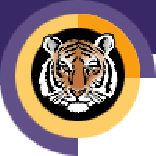 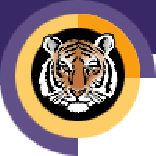 B. THOMAS GOLISANO COLLEGE OF
COMPUTING AND INFORMATION SCIENCESName of Certifying Academic Unit; Department of Computer Science Name of Minor: Computer ScienceBrief description of the minor to be used in university publicationsBefore beginning a minor in Computer Science, students must possess prerequisite knowledge that can be obtained from various programming sequences and courses in calculus and discrete mathematics. The minor itself consists of one required course and then four electives chosen by a student. Depending on a student‟s interests, they can select sets of electives that are more theoretically oriented, more programming oriented, targeted toward a subfield with Computer Science, such as intelligent systems, data management, or graphics, or designed to provide a broad overview of the field.1.0 Minor Program Approvals(*) Amended January 25, 2012; February 3, 20122.0 Rationale:A minor at RIT is a related set of academic courses consisting of no fewer than 15 semester credit hours leading to a formal designation on a student's baccalaureate transcriptHow is this set of academic courses related?Some background is necessary in order to understand how and why the proposed Computer Science minor under semesters differs significantly from the current Computer Science minor under quarters.While there are numerous factors that influenced our proposal, two factors in particular stand out. First, Computer Science had planned to update its curriculum and had already developed a proposal to do so prior to the announcement that RIT would switch to semesters. We used semester conversion to improve and complete our planned changes – the resulting B.S. degree program in Computer Science under semesters is considerablydifferent from the current B.S. degree program in Computer Science under quarters, especially with respect to required Computer Science courses (and to a lesser extent, with respect to required Mathematics courses). While it is not necessary to review the entire B.S. degree program under semesters, it is instructive to review the relationships among all of the required Computer Science and required Mathematics courses that comprise this program – we have reproduced a figure (that was included in our presentation of the proposed B.S. degree under semesters to the ICC) and added an explanatory table at the end of this form.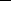 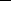 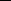 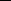 Second, in our read of the RIT minors policy approved during fall, 2011, we noted the following statement:“In most cases, minors shall consist of a minimum of two upper division courses to provide reasonable breadth and depth within the minor.” (emphasis added)We believe that the changes made to our minor resulted primarily from the combination of these two factors. In order for students to successfully complete a related set of Computer Science courses that include some upper-level courses, they need to complete not only various prerequisites, but one required course in Computer Science.The following table illustrates differences between the proposed Computer Science minor under semesters and the current Computer Science minor under quarters.3.0 Multidisciplinary involvement:If this is a multidisciplinary minor spanning two or more academic units, list the units and their role in offering and managing this minor.4.0 Students ineligible to pursue this minor:The purpose of the minor is both to broaden a student's college education and deepen it in an area outside the student's major program. A minor may be related to and complement a student's major, or it may be in a completely different academic/professional area. It is the responsibility of the academic unit proposing a minor and the unit's curriculum committee to indicate any home programs for which the minor is not a broadening experience.Please list below any home programs whose students will not be allowed to pursue this minor, provide the reasoning, and indicate if this exclusion has been discussed with the affected programs:  Computer Science majors are prohibited from pursuing this minor, as „[t]he purpose of the minor is both to broaden a student's college education and deepen it in an area outside (emphasis added) the student's major program.” No other programs are excluded.5.0 Minor Program Structure, Sequence and Course Offering Schedule:Describe the structure of the proposed minor and list all courses, their anticipated offeringschedule, and any prerequisites. All minors must contain at least fifteen semester credit hours; Minors may be discipline-based or interdisciplinary; In most cases, minors shall consist of a minimum of two upper division courses(300 or above) to provide reasonable breadth and depth within the minor;As per New York State requirements, courses within the minor must be offered with sufficient frequency to allow students to complete the minor within the same time frame allowed for the completion of the baccalaureate degree;Provide a program mask showing how students will complete the minor.Narrative of Minor Program Structure:500-599 (advanced upper division undergraduate courses), 600-699 (introductory graduate courses), and 700-799 (advanced graduate courses), may all be taken as part of the minor and count toward the requirement of “two upper division courses.”We will not define all of the possible combinations of Computer Science courses that might be used for a minor, although we suggest several likely combinations below. Rather, we will seek to advise students and help them create collections of courses that are appealing and useful to their specific goals. The following example scenarios demonstrate the feasibility of creating viable Computer Science minors that meet “all” of the stated minor requirements (3).Computer Science Minor – Scenario 1 – theory oriented – electives include:CSCI 261 (Analysis of Algorithms)CSCI 262 (Introduction to Computer Science Theory) or CSCI 263 (Honors Introduction to Computer Science Theory)CSCI 462 (Introduction to Cryptography)CSCI 464 (Xtreme Theory)Computer Science Minor – Scenario 2 – programming oriented – electives include:CSCI 250 (Concepts of Computer Systems)CSCI 251 (Concepts of Parallel and Distributed Systems)CSCI 344 (Programming Language Concepts)CSCI 541 (Programming Skills)Computer Science Minor – Scenario 3 – intelligent systems – electives include:CSCI 261 (Analysis of Algorithms)CSCI 331 (Introduction to Intelligent Systems) (an additional prerequisite for this course is MATH 251 (Probability and Statistics I)CSCI 431 (Introduction to Computer Vision)CSCI 532 (Introduction to Intelligent Security Systems) or CSCI 539 (Seminar in Intelligent Systems)Computer Science Minor – Scenario 4 – broad computing background (includes only one upper division course) – electives include:CSCI 250 (Concepts of Computer Systems)CSCI 251 (Concepts of Parallel and Distributed Systems)CSCI 261 (Analysis of Algorithms)CSCI 320 (Principles of Data Management) or CSCI 510 (Introduction to Computer Graphics) (an additional prerequisite for this course is MATH 241 (Linear Algebra))The following table lists both undergraduate and graduate Computer Science courses that could be considered for inclusion in a Computer Science minor (4):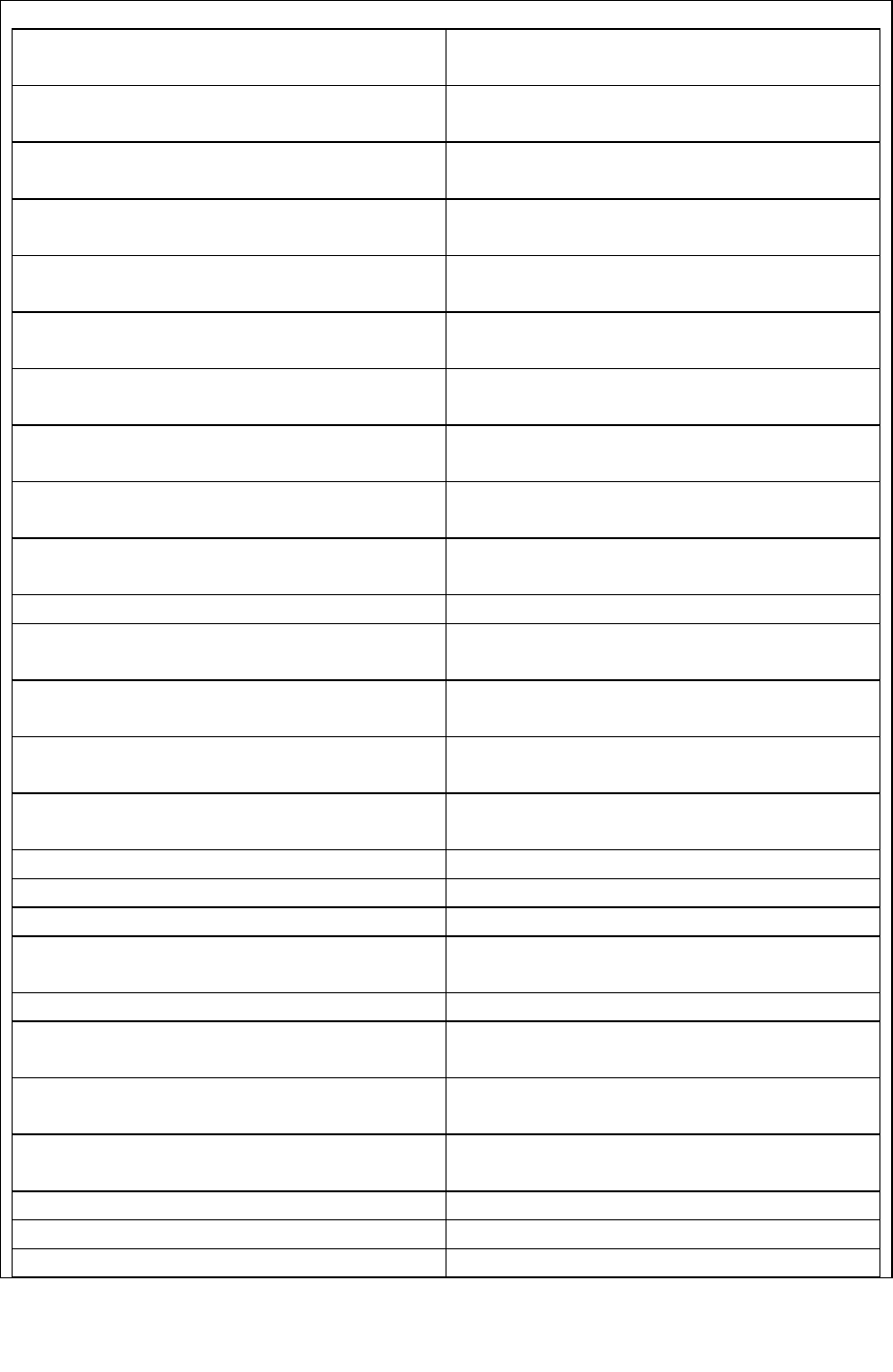 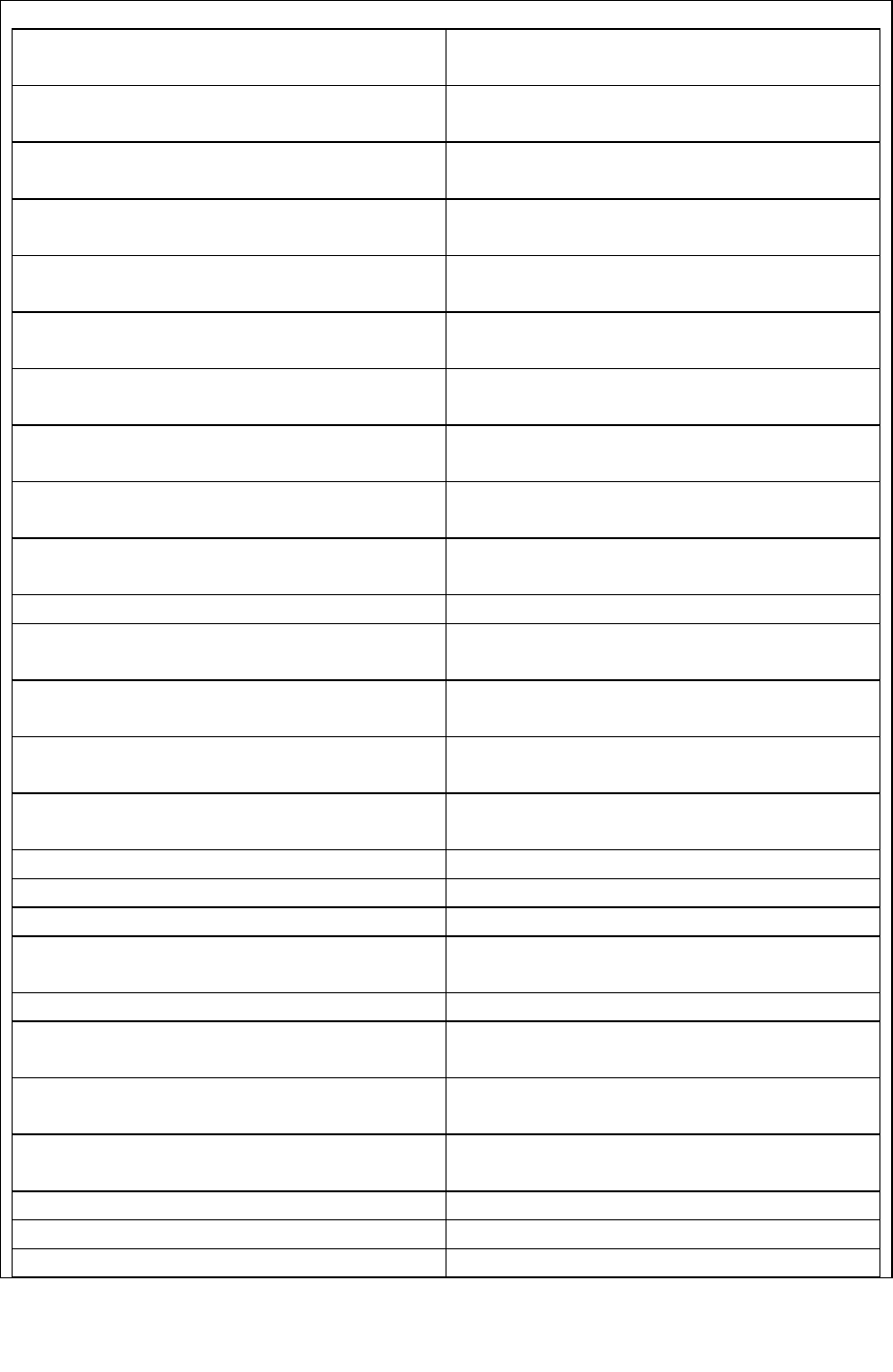 Here is the course mask for typical prerequisites and the one CS minor required course. Students who have the necessary background could complete all prerequisites during their first year at RIT (fall and spring semesters) and would then be prepared to take CSCI 243 in the fall semester of their second year. At that point they would then need to decide which four CS Electives they planned to take in order to determine how best to schedule their remaining CS minor courses. Some students might take longer to complete the necessary prerequisites and required course, but could still have time to complete their remaining CS minor courses since many CS courses are available and offered frequently, including in the summer.As examples, let us assume that a student takes the first two years of their program to complete all the necessary prerequisite courses as well as the one required course, CSCI 243. If they were following what we identified above as scenario 1 (theory oriented), they could complete CSCI 261 and CSCI 262 in the fall and spring of their third year and then complete CSCI 464 and CSCI 462 in the fall and spring of their fourth year. If students were following scenario 2 (programming oriented), they could complete CSCI 250 and CSCI 251 in the fall and spring of their third year and then complete CSCI 344 and CSCI 541 in the fall and spring of their fourth year.We have included lists of all potential Computer Science courses that could be used as part of a minor; details for all of these courses (including anticipated schedule of offerings and course prerequisites) are obtainable through the Semester Conversion (“Sem Con”) database, located at:https://sis.rit.edu/SemConMinor Course Conversion Table: Quarter Calendar and Semester Calendar ComparisonWhile it is true that a minor in Computer Science does exist under quarters and there will also be a minor in Computer Science under semesters, we are not converting the existing minor under quarters to an equivalent minor under semesters. Rather, as has been pointed out throughout this document, the Computer Science minor under semesters is radically different from the Computer Science minor under quarters. Hence, we treat the minor under semesters as “essentially a new minor”. Thus, we do not complete the table above. We do expect to assist students who enroll in the Computer Science minor under quarters, but who complete their Computer Science minor under semesters by treating those students in the same way we treat students who complete their degrees through the transition. For each individual case, we will recommend appropriate course substitutions to allow students to complete their existing minor in a timely fashion.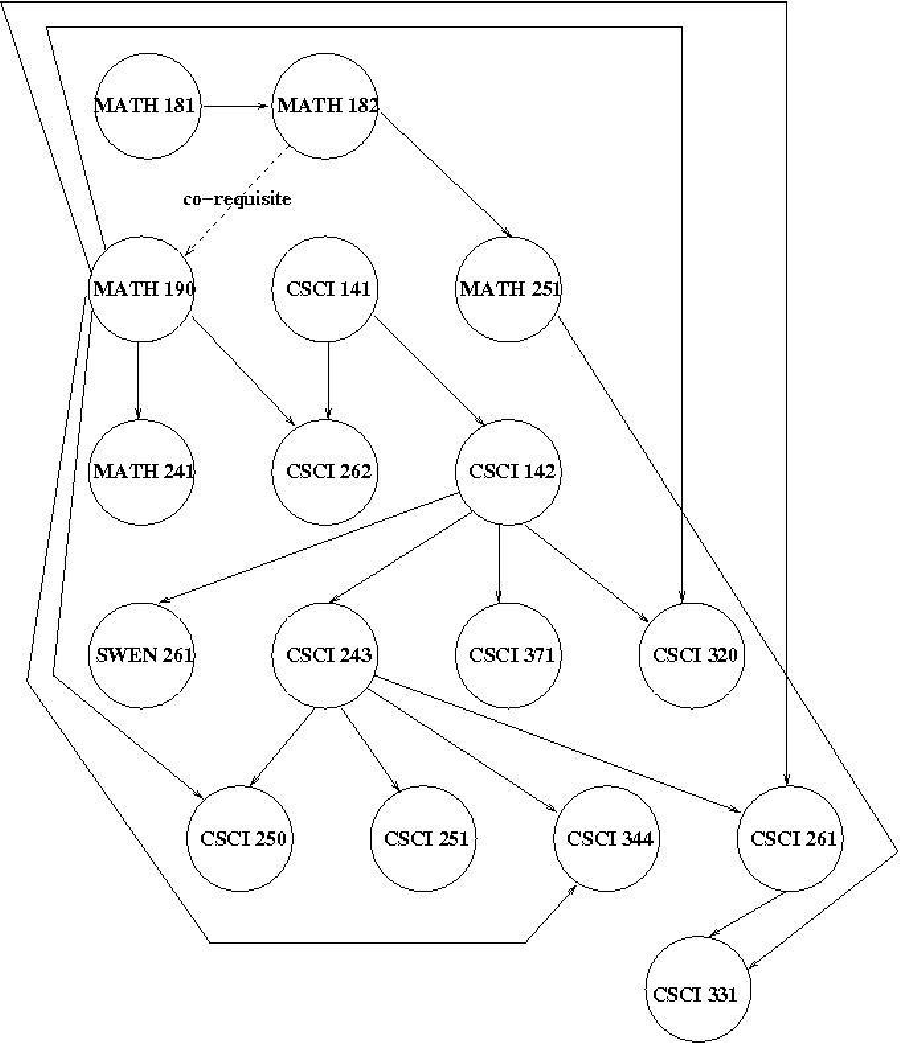 Required Math/CS/SE Course PrerequisitesPolicy Name: D1.1 MINORS POLICYDefinitionA minor at RIT is a related set of academic courses consisting of no fewer than 15 semester credit hours leading to a formal designation on a student's baccalaureate transcript.The purpose of the minor is both to broaden a student's college education and deepen it in an area outside the student's major program. A minor may be related to and complement a student's major, or it may be in a completely different academic/professional area. It is the responsibility of the academic unit proposing a minor and the unit's curriculum committee to indicate any home programs for which the minor is not a broadening experience.In most cases, minors shall consist of a minimum of two upper division courses to provide reasonable breadth and depth within the minor.Institutional parametersMinors may be discipline-based or interdisciplinary;Only matriculated students may enroll in a minor;At least nine semester credit hours of the minor must consist of courses not required by the student's home program;Students may pursue multiple minors. A minimum of nine semester credit hours must be designated towards each minor; these courses may not be counted towards other minors;The residency requirement for a minor is a minimum of nine semester credit hours consisting of RIT courses (excluding "X" graded courses);Posting of the minor on the student's academic transcript requires a minimum GPA of 2.0 in each of the minor courses;Minors may not be added to the student's academic record after the granting of the bachelor's degree.3. Development/approval/administration processesa. Minors may be developed by faculty at the departmental, inter-departmental, college, or inter-college level. As part of the minor development process:students ineligible for the proposed minor will be identified;prerequisites, if any, will be identified;b. Minor proposals must be approved by the appropriate academic unit(s) curriculum committee, and college curriculum committee(s), before being sent to the Inter-College Curriculum Committee (ICC) for final consideration and approval.c. The academic unit offering the minor (in the case of interdisciplinary minors,the designated college/department) is responsible for the following:enrolling students in the minor (as space permits);monitoring students progress toward completion of the minor;authorizing the recording of the minor's completion on student's academic records;granting of transfer credit, credit by exam, credit by experience, course substitutions, and advanced placement;responding to student requests for removal from the minor.d. As per New York State requirements, courses within the minor must be offered with sufficient frequency to allow students to complete the minor within the same time frame allowed for the completion of the baccalaureate degree.4. Procedures for Minor revisionIt is the duty of the college curriculum committee(s) involved with a minor to maintain the program‟s structure and coherence. Once a minor is approved by the ICC, changes to the minor that do not have a significant effect on its focus may be completed with the approval of the involved academic unit(s) and the college curriculum committee(s). Significant changes in the focus of the minor must be approved by the appropriate academic unit(s) curriculum committee(s), the college curriculum committee(s) and be resubmitted to the ICC for final consideration and approval.Approval request date:Approval granted date:Academic Unit Curriculum CommitteeDecember 5, 2011December 5, 2011College Curriculum CommitteeJanuary 13, 2012*February 10, 2012Inter-College Curriculum CommitteeFebruary 10, 2012February 13, 2012those courses be upper level, althoughcollections of courses that tend to supportoften that turned out to be the case.a theme and that contain at least two upper-level Computer Science courses(under semesters, courses numbered 300 and above should meet this requirement).In some cases, a student may be able to complete a CS minor by taking only one upper-level Computer Science course, but this will require approval from the minor advisor.Not applicable.I)	Students must satisfy the following prerequisites (1):a) A two-course introductory programming sequence, such as one of the following:CSCI 141 (Computer Science I) and CSCI 142 (Computer Science II) (the standard requirement)ISTE 120 (Computational Problem Solving in the Information Domain I) and ISTE 121 (Computational Problem Solving in the Information Domain II)ISTE 100 (Computational Problem Solving in the Network Domain I) and ISTE 101 (Computational Problem Solving in the Network Domain II)IGME 105 (Game Software Development I) and IGME 106 (Game Software Development II)CPET 121 (Computational Problem Solving I) and CPET 321 (Computational Problem Solving II)Or an equivalent sequence as determined by the Computer Science minor advisorb) A two-course Calculus sequence, such as one of the following:MATH 181 (Project-Based Calculus I) and MATH 182 (Project-Based Calculus II) (the standard requirement)Or an equivalent sequence as determined by the Computer Science minor advisorc) A course in Discrete Mathematics, such as one of the following:MATH 190 (Discrete Mathematics for Computing) (the standard requirement) (note, this course is one of the prerequisites for CSCI 250, CSCI 261, CSCI 262, CSCI 320, and CSCI 344; all of these courses could potentially be included by students in a Computer Science minor)MATH 192 (Discrete Mathematics and Introduction to Proof)MATH 131 (Discrete Mathematics)Or an equivalent course as determined by the Computer Science minor advisorII)	Students must complete the following required course (2):CSCI 243 (The Mechanics of Programming) (note, CSCI 243 is one of the prerequisites for CSCI 250, CSCI 251, CSCI 261, and CSCI 344)III)	Students will complete the Computer Science minor by taking four
additional Computer Science courses for which they have the prerequisites. We believe, subject to specific exclusions (listed below), that Computer Science courses numbered 300-499 (upper division undergraduate courses),MeasurementCSCI 532 Introduction to Intelligent Security SystemsCSCI 721 Data Cleaning and PreparationCSCI 539 Seminar in Intelligent SystemsCSCI 729 Topics in Data ManagementCSCI 541 Programming SkillsCSCI 731 Advanced Computer VisionCSCI 549 Seminar in Languages and ToolsCSCI 732 Image UnderstandingCSCI 559 Seminar in SystemsCSCI 734 Foundations of Security Measurement and EvaluationCSCI 569 Seminar in TheoryCSCI 735 Foundations of Intelligent Security SystemsCSCI 599 Computer Science Undergraduate Independent StudyCSCI 736 Neural Networks and Machine LearningCSCI 737 Pattern RecognitionCSCI 739 Topics in Intelligent SystemsCSCI 740 Programming Language TheoryCSCI 742 Compiler ConstructionCSCI 746 Software Development ToolsCSCI 749 Topics in Languages and ToolsCSCI 753 Advanced Computer NetworksCSCI 759 Topics in SystemsCSCI 761 Topics in Advanced AlgorithmsCSCI 762 Advanced CryptographyCSCI 769 Topics in TheoryThe following table lists both undergraduate and graduate Computer Science courses that are excluded from a Computer Science minor:The following table lists both undergraduate and graduate Computer Science courses that are excluded from a Computer Science minor:Undergraduate Computer Science coursesGraduate Computer Science coursesCMPR Computational Problem Solving for EngineersCSCI 603 Advanced C++ and Program DesignCSCI 101 Principles of ComputingCSCI 605 Advanced Java ProgrammingCSCI 371 Professional CommunicationsCSCI 686 Graduate Professional SeminarCSCI 499 Computer Science Undergraduate Co-opCSCI 687 Graduate Research SeminarCSCI 571 Honors Capstone ResearchCSCI 699 Computer Science Graduate Co-opCSCI 788 Computer Science MS ProjectCSCI 790 Computer Science MS ThesisCSCI 799 Computer Science Independent StudyNOTES:NOTES:There are compelling reasons to broaden how students may be able to satisfy prerequisites. Until we teach courses under semesters, however, we will not have clear evidence as to whether this is a good idea or not. We intend to monitor all students during the first few years to see how many students start and how many students complete a CS minor. We are particularly interested in tracking any students who complete prerequisites using courses other than those identified as the standard requirement.It's possible that in some situations (for example, with transfer students) that some students may have the required course waived. In such cases, these students will need to select an additional CS elective in place of CSCI 243.Once the CS minor is approved, we will devise suitable information that can be posted online and given out to students who are interested in this minor. We will describe scenarios such as the ones listed and will consider adding additional scenarios over time. We will point out to students, however, that many other combinations of CS courses are viable. We expect to develop a process that students will follow initially when they sign up for a minor. As part of that process, students will need to obtain the CS minor advisor's approval for the projected courses they plan to take (as well as subsequent approval for any changes made to the original plan) and that is how we intend to ensure that students typically take at least two upper-level Computer Science electives or have approval to take just one upper-level Computer Science elective. In all cases, a student who earns a CS minor will complete at least one upper-level Computer Science Elective.There are relationships between some undergraduate and some graduate Computer Science courses and we are well aware of these. As pointed out in note (3), students will need to obtain approval for their proposed minor and we will utilize advising to make sure that students choose appropriate courses to fulfill CS minor requirements, especially when their plans include one or more graduate-level Computer Science courses.Course Number & TitleSCHRequiredOptionalFallSpringAnnual/Bi annualPrerequisitesCSCI 1414PrerequisiteYesYesAnnualNoneCSCI 1424PrerequisiteYesYesAnnualCSCI 141MATH 1814PrerequisiteYesYesAnnualPrecalculus or sufficiently high score on Math Placement ExamMATH 1824PrerequisiteYesYesAnnualMATH 181 (“C” or higher)MATH 1903PrerequisiteYesYesAnnualCo-requisite: MATH 172 or MATH 182CSCI 2433RequiredYesYesAnnualCSCI 142 or CSCI 140 or CSCI 242Four CS Electives12Total credit hours:15 semester hours (total does not include prerequisites)Directions: The tables on this page will be used by the registrar’s office to aid student’s transitioning from the quarter calendar to the semester calendar.If this minor existed in the quarter calendar and is being converted to the semester calendar please complete the following tables.If this is a new minor that did not exist under the quarter calendar do not complete the following tables.Use the following tables to show minor course comparison in quarter and semester calendar formats. Use courses in the (2011-12) minor mask for this table. Display all required and elective minor courses. If necessary clarify how course sequences in the quarter calendar convert to semesters by either bracketing or using some other notation.Name of Minor in Semester Calendar:Computer ScienceName of Minor in Quarter Calendar:Computer ScienceName of Certifying Academic Unit:Department of Computer ScienceQUARTER: Current
Minor CoursesQUARTER: Current
Minor CoursesQUARTER: Current
Minor CoursesSEMESTER: Converted
Minor CoursesSEMESTER: Converted
Minor CoursesSEMESTER: Converted
Minor CoursesCourse #Course TitleQCHCourse #Course TitleSCHCommentsRequired Math/CS/SE Course NumberCourse TitleMATH 181Project-Based Calculus IMATH 182Project-Based Calculus IIMATH 190Discrete Math for ComputingMATH 241Linear AlgebraMATH 251Probability and Statistics ICSCI 141Computer Science ICSCI 142Computer Science IICSCI 243The Mechanics of ProgrammingCSCI 250Concepts of Computer SystemsCSCI 251Concepts of Parallel and Distributed SystemsCSCI 261Analysis of AlgorithmsCSCI 262Introduction to Computer Science TheoryCSCI 320Principles of Data ManagementCSCI 331Introduction to Intelligent SystemsCSCI 344Programming Language ConceptsCSCI 371Professional CommunicationsSWEN 261Introduction to Software Engineering